FIRST NAME :  ___________________  LAST NAME: _______________________  DOB:Parent Name: ____________________________ 

School ___________________________________    Grade _______   

PHONE NUMBER :____________________  EMAIL: ________________________WHAT BROUGHT YOU HERE…
Please state in your own words the main reason for seeking therapy:____________________________________________________________________________________

____________________________________________________________________________________

____________________________________________________________________________________

Please estimate your child’s motivation to be here:

Forced to be here         Somewhat ready  for change            Very ready for changeHave you been to therapy before?

If so, please indicate when/where and results:Please indicate some of your child’s strengths and current coping skills:



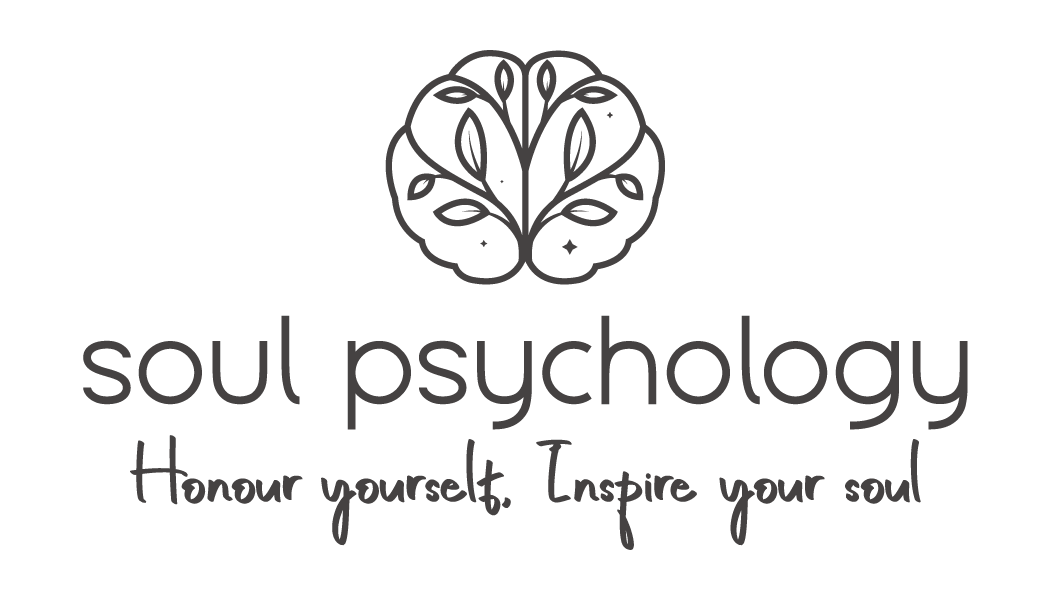 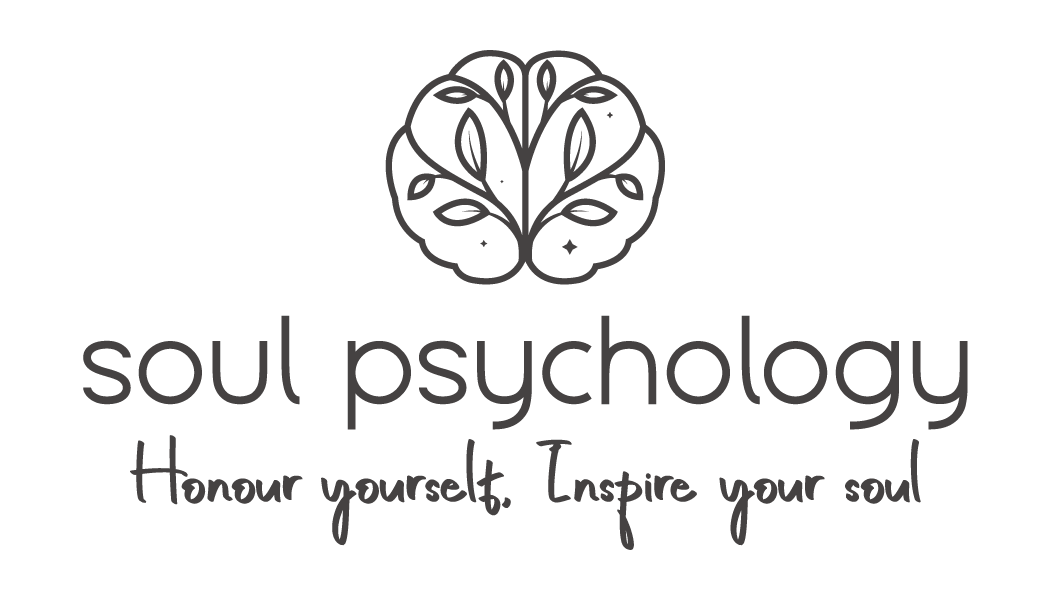 